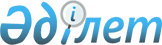 О бюджете Государственного фонда содействия занятости на 1997 годПостановление Правительства Республики Казахстан от 13 февраля 1997 г. N 209



      В соответствии с Законом Казахской ССР "
 О занятости 
 населения" и Законом Республики Казахстан "
 О республиканском 
 бюджете на 1997 год" Правительство Республики Казахстан постановляет: 



      1. Утвердить бюджет Государственного фонда содействия занятости на 1997 год по доходам и расходам в сумме 9334224 тыс. тенге согласно приложению. 



      2. Министерству труда и социальной защиты населения Республики Казахстан, акимам областей и города Алматы обеспечить целевое использование средств Государственного фонда содействия занятости. 



      3. Государственному налоговому комитету Республики Казахстан содействовать в обеспечении полного и своевременного сбора обязательных страховых взносов в Государственный фонд содействия занятости. 



      4. Контроль за целевым расходованием средств Государственного фонда содействия эанятости возложить на его правление и ревизионную комиссию. 




    Премьер-Министр



   Республики Казахстан




                                        Приложение



                               к постановлению Правительства



                                    Республики Казахстан



                                от 13 февраля 1997 г. N 209




 



                                Бюджет 

                       Государственного фонда



                  содействия занятости на 1997 год

                               Доходы                в тыс. тенге

     1. Обязательные страховые взносы работодателей - всего 8070000

        в том числе:

        без учета бюджетных организаций (2,0%)              7300000

        бюджетных организаций (1,0%)                         770000

     2. Средства, поступающие в счет погашения

        задолженности по обязательным страховым взносам

        за 1996 год                                          545133

     3. Пени и штрафы                                        150000

     4. Поступление Займа Международного Банка

        Реконструкции и Развития                             562591

     5. Доход от операций с ценными бумагами                   6500

        Итого доходов                                       9334224

                              Расходы

     1. Выплата пособий по безработице                      5236425

     2. Профподготовка и переобучение безработных            860938

        в том числе:

        затраты на переобучение безработных                  529808

        затраты на обучение малому бизнесу и

        предпринимательству                                  331130

     3. Организация общественных работ                       203580

     4. Возмещение затрат на приобретение оборудования

        и приспособлений инвалидам                            14000

     5. Поддержка создания новых рабочих мест и развития

        индивидуального предпринимательства                 1224636

     6. Затраты на информационно-справочную работу с

        населением, работодателями и рекламные услуги         59000

     7. Услуги Народного Банка Казахстана                     48943

     8. Содержание службы занятости                          646576

     9. Софинансирование в части ремонта модельных

        центров согласно Займу Международного Банка

        Реконструкции и Развития                              29786

    10. Затраты на ремонт, материальное обеспечение,

        обучение и услуги при вводе модельных центров

        согласно Займу Международного Банка Реконструкции

        и Развития                                           562591

    11. Выплата процентов за пользование Займом

        Международного Банка Реконструкции и Развития         21749

    12. Создание дополнительных рабочих мест в жилищном

        строительстве                                        400000

    13. Вложение средств в ценные бумаги                      26000

        Итого расходов                                      9334224

        Превышение расходов над доходами                          0

					© 2012. РГП на ПХВ «Институт законодательства и правовой информации Республики Казахстан» Министерства юстиции Республики Казахстан
				